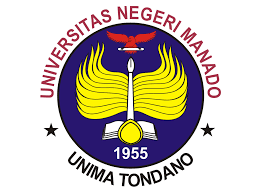 Module Description/Course SyllabiEnglish Education Study ProgrammeFaculty of  Languages and ArtsUniversitas Negeri ManadoCourse number and nameCourse number and nameMB4232321 Approach to TEFLMB4232321 Approach to TEFLCredits and contact hours/Number of ECTS credits allocatedCredits and contact hours/Number of ECTS credits allocated22Instructor’s and course coordinatorInstructor’s and course coordinatorProf. Nihta Liando, M.A., Ph.DIsmail, S.Pd., M.Hum Prof. Nihta Liando, M.A., Ph.DIsmail, S.Pd., M.Hum Text book, title, author, and yearText book, title, author, and yearHall, G. (2017). Exploring English language teaching: Language in action. Routledge.Surkamp, C. & Vierbrock, B. (2018). Teaching English as a Foreign Language: An Introduction. German. J. B. Metzler VerlagHall, G. (2017). Exploring English language teaching: Language in action. Routledge.Surkamp, C. & Vierbrock, B. (2018). Teaching English as a Foreign Language: An Introduction. German. J. B. Metzler VerlagOther supplemental materialsOther supplemental materials--Specific course informationSpecific course informationBrief description of the content of the course (catalog description)Brief description of the content of the course (catalog description)This course covers the major theories or approaches to language teaching as well as their application, both as proposed and as practiced, with a reference to EFL teaching/learning; this course is both theoretical and practical. The topics to be covered include: EFL teacher competencies, major approaches to and methods of language teaching, developments of EFL teaching in Indonesia and other Asian countries, language teaching techniques, language syllabus models, material development, roles of fluency and accuracy, English varieties. Students are required to write an academic paper on a topic dealing with any of the areas mentioned above about 1500 – 2000 words long, and this course addresses the following major areas. First, the current issues in TEFL such as Competency-based Curriculum, Contextual teaching and learning, Immersion program, Content-based language teaching and reflective teaching. Second, the main factors (e.g. the status of English, learners, teachers, resources, the wider community and goals) that should be taken into account in developing a sound course in the Indonesia context and the third, common classroom problems that teachers and/or the learners are facing that need attending. It is expected that the students will have a good understanding of the major TEFL issues as well as adequate practical knowledge of the solutions to actual classroom problems).This course covers the major theories or approaches to language teaching as well as their application, both as proposed and as practiced, with a reference to EFL teaching/learning; this course is both theoretical and practical. The topics to be covered include: EFL teacher competencies, major approaches to and methods of language teaching, developments of EFL teaching in Indonesia and other Asian countries, language teaching techniques, language syllabus models, material development, roles of fluency and accuracy, English varieties. Students are required to write an academic paper on a topic dealing with any of the areas mentioned above about 1500 – 2000 words long, and this course addresses the following major areas. First, the current issues in TEFL such as Competency-based Curriculum, Contextual teaching and learning, Immersion program, Content-based language teaching and reflective teaching. Second, the main factors (e.g. the status of English, learners, teachers, resources, the wider community and goals) that should be taken into account in developing a sound course in the Indonesia context and the third, common classroom problems that teachers and/or the learners are facing that need attending. It is expected that the students will have a good understanding of the major TEFL issues as well as adequate practical knowledge of the solutions to actual classroom problems).Prerequisites Prerequisites MB4232214 Intermediate English Grammar MB4232208 Intermediate ReadingMB4232202 Listening for Academic Purpose MB4223201 Pengantar PendidikanMB4232205 Speaking for Academic PurposeMB4232211 Writing for Academic PurposeMB4232214 Intermediate English Grammar MB4232208 Intermediate ReadingMB4232202 Listening for Academic Purpose MB4223201 Pengantar PendidikanMB4232205 Speaking for Academic PurposeMB4232211 Writing for Academic PurposeIndicate whether a required, elective, or selected elective course in the programIndicate whether a required, elective, or selected elective course in the programRequiredRequiredLevel of course unit (according to EQF: first cycle Bachelor, second cycle Master)Level of course unit (according to EQF: first cycle Bachelor, second cycle Master)First cycle BachelorFirst cycle BachelorYear of study when the course unit is delivered (if applicable)Year of study when the course unit is delivered (if applicable)Third Third Semester/trimester when the course unit is deliveredSemester/trimester when the course unit is deliveredThird Third Mode of delivery (face-to-face, distance learning)Mode of delivery (face-to-face, distance learning)Face to faceFace to faceSpecific outcomes of instruction, ex. The student will be able to explain the significance of current research about a particular topic.Specific outcomes of instruction, ex. The student will be able to explain the significance of current research about a particular topic.Students are able to master language teaching approaches, methods, and techniques (SO-2, PI 2.2Students are able to master the steps to plan an innovative, effective, creative and interesting English learning process (SO-2, PI 2.2, SO-4, PI 4.1)Students are able to construct the lesson plan model in English teaching (SO-2, PI 2.2, SO-4, PI 4.1)Students are able to analyze the strengths and weaknesses of English teaching approaches, methods, and techniques conceptually and practically (SO-5, PI 5.1)Students are able to master language teaching approaches, methods, and techniques (SO-2, PI 2.2Students are able to master the steps to plan an innovative, effective, creative and interesting English learning process (SO-2, PI 2.2, SO-4, PI 4.1)Students are able to construct the lesson plan model in English teaching (SO-2, PI 2.2, SO-4, PI 4.1)Students are able to analyze the strengths and weaknesses of English teaching approaches, methods, and techniques conceptually and practically (SO-5, PI 5.1)Explicitly indicate which of the student outcomesExplicitly indicate which of the student outcomesApplying the principles of Language Learning. SO2- Applying the concept of learning program development techniques, presentation, management and evaluation of English language learning programs. PI.2.2Able to apply, analyze, evaluate, and create learning, and make improvements to English language learning methods and processes according to the characteristics of students and the needs of stakeholders. SO4-Able to apply English learning methods in the teaching process. PI.4.2Able to analyze logical, critical, systematic, and innovative thinking in the context of language learning. SO5-Able to analyze problems that exist in English learning. PI.5.1Applying the principles of Language Learning. SO2- Applying the concept of learning program development techniques, presentation, management and evaluation of English language learning programs. PI.2.2Able to apply, analyze, evaluate, and create learning, and make improvements to English language learning methods and processes according to the characteristics of students and the needs of stakeholders. SO4-Able to apply English learning methods in the teaching process. PI.4.2Able to analyze logical, critical, systematic, and innovative thinking in the context of language learning. SO5-Able to analyze problems that exist in English learning. PI.5.1Brief list of topics to be coveredBrief list of topics to be coveredTeaching ProcessHow to Teach Listening, Reading, Speaking, Writing and Component of LanguageStudents Competencies and MotivationCourse Content and Technology in TeachingTeacher Competence and DevelopmentTeaching ScenarioTeaching ProcessHow to Teach Listening, Reading, Speaking, Writing and Component of LanguageStudents Competencies and MotivationCourse Content and Technology in TeachingTeacher Competence and DevelopmentTeaching ScenarioRecommended or required reading and other learning resources/toolsRecommended or required reading and other learning resources/toolsPlanned learning activities and teaching methodsPlanned learning activities and teaching methodsSmall group discussion, PjBL, Case based MethodSmall group discussion, PjBL, Case based MethodLanguage of instructionLanguage of instructionEnglishEnglishAssessment methods and criteriaAssessment methods and criteriaPerformance Assessment:1.	Participation and activities in the learning process (attendance, lectures and practices) 30%2.	Completion of tasks 30%3.	Mid Term 20%4.	Final Term 20%Performance Assessment:1.	Participation and activities in the learning process (attendance, lectures and practices) 30%2.	Completion of tasks 30%3.	Mid Term 20%4.	Final Term 20%